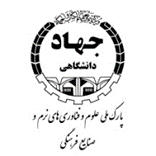 جشنواره ایده های برتر فناوری های نرم و صنایع فرهنگی(فرم ارائه ایده)1. مشخصات ارائه دهنده ایده1. مشخصات ارائه دهنده ایدهنام و نام خانوادگی:کد ملی:نام پدر:متولد:                            ........../........../....................محل تولد:رشته تحصیلی:آخرین مدرک تحصیلی:دانشگاه آخرین مدرک تحصیلی:شغل: محل کار:شماره همراه:ایمیل:آدرس و تلفن محل سکونت:آدرس و تلفن محل سکونت:2. مشخصات ایده:عنوان کامل ایده (فارسی):عنوان کامل ایده (انگلیسی):3. وضعیت ایده:3. وضعیت ایده:3. وضعیت ایده:ایده اولیهطراحی نمونه اولیه/ مطالعه میدانی/ تدوینساخت/ اجرا نمونه اولیهایده اولیهطراحی نمونه اولیه/ مطالعه میدانی/ تدوینساخت/ اجرا نمونه اولیهایده اولیهطراحی نمونه اولیه/ مطالعه میدانی/ تدوینساخت/ اجرا نمونه اولیهایده مرتبط با چه گروهی است؟ایده مرتبط با چه گروهی است؟ایده مرتبط با چه گروهی است؟فناوری‌های اجتماعیفناوری‌های رسانه‌ایفناوری‌های هنریفناوری آموزشمیراث فرهنگی و گردشگریموسیقیصنایع دستیصنایع دیداری و شنیداریفناوری اطلاعاتهنرهای تجسمیاسباب‌بازی و سرگرمیطراحی صنعتیگرافیکنشر و چاپمعماریهنرهای نمایشینقاشیعکاسیمد و پوشاکرسانهبازی‌های رومیزیتبلیغات و بازاریابیتبلیغات و بازاریابیتبلیغات و بازاریابی4. وضعیت ثبت ایده:دارای اظهارنامه ثبت اختراعثبت اختراع داخلیثبت اختراع خارجیانتشار کتاب/ مقالهفاقد ثبت5. شرح مختصری از ایده: (150 کلمه)6. اهداف ایده: (حداکثر 100 کلمه)7. نیازها و چالش‌هایی که این ایده آن‌ها را رفع می‌کند: (حداکثر 150 کلمه)8. مزیت‌های ایده: (حداکثر 100 کلمه)(نوآوری، اشتغال زایی، هزینه راه اندازی، سرمایه در گردش)9. بازار هدف، اندازه و میزان تقاضا برای محصول یا خدمات موردنظر را مشخص نمایید: (حداکثر 100 کلمه)10. آیا مشابه داخلی یا خارجی این ایده وجود دارد؟ ایده شما چه تفاوت‌ها و مزیت‌هایی با ایده مذکور دارد؟ (حداکثر 100 کلمه)